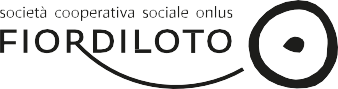 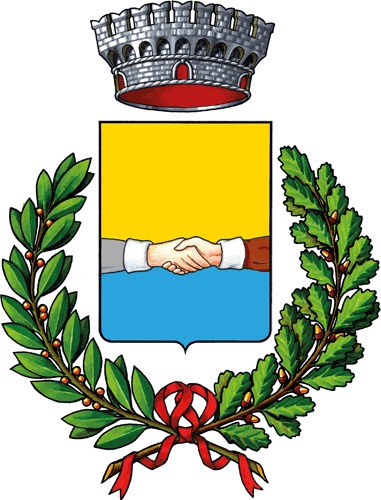 Centro Estivo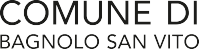 destinato ai bambini della scuola PRIMARIA E SECONDARIAFACCIAMO SQUADRA: RITROVARSI SOTTO IL CIELOScheda di iscrizioneIo sottoscritto(genitore)*………………………………………………………….……………………………………*indicare il nome del genitore intestatario della fattura.ISCRIVO mio/mia figlio/a ……………………………………………………………….nato/a il……/…/…….che ha frequentato la scuola dell’ PRIMARIA/SECONDARIA  di ……..……………..……………………………Ai turni CHE SARANNO DI DUE SETTIMANE L’UNO, indicare con una croceSONO INTERESSATO AL TRASPORTO NELLE SEGUENTI SETTIMANE (**)  COSTO 16 Euro a turno* Se l’ importo totale da pagare è inferiore o uguale a € 250,00 è da saldare entro il 28 giugno 2020.Se l’ importo totale da pagare è superiore a € 250,00 è consentito il saldo a rate entro e non oltre la fine del periodo scelto. La prima rata va comunque pagata entro il 28 giugno 2020.**  Il costo del trasporto ( 16 euro a turno) è da pagare direttamente al comune mediante bollettino postale.Per i fratelli è previsto uno sconto del 10% sulla tariffa applicataCompilare i dati qui sotto richiestiINDIRIZZO ………..………………………….…….…	COD.FISCALE (genitore) ………………….…………………TELEFONO DI CASA…………………………………. TELEFONO DEL LAVORO……………………………………….CELL.PADRE……………………..CELL.MADRE……………………………..e-mail……………………………………..MANIFESTAZIONE DI INTERESSE PER SERVIZI INTEGRATIVI DI CONCILIAZIONEEsprimo la necessità (comprovate esigenze di lavoro) di far entrate al centro estivo mio figlio per le ore:□ 7.30/8.00                         □ 8.00/8.30                        □ 8.30/9.00               □  NON HO ESIGENZE PARTICOLARI Esprimere in queste righe eventuali Vostre richieste:…………………………………………………………………………………………………………………………………………………………………………………………………………………………………………………………………………………….Il nucleo famigliare del minore è composto daPadre:                       lavoratore  p time        lavoratore  full  time           disoccupato     □ SMART WORKING Madre :                    lavoratrice  p time        lavoratrice  full  time           disoccupato     □ SMART WORKINGNucleo con unico genitore:   lavoratore  p time     lavoratore  full  time      disoccupato   □ SMART WORKING Sono presenti nel nucleo famigliare minori o persone non autosufficienti                     □ SI                    □ No ASPETTI SANITARIIl genitore dichiara che il minore:□    ha  disabilità fisica o psichica accertata (*)                      □  disabilità  in fase di accertamento Assume farmaci(*)                                                                   Non assume farmaci Necessita di una dieta speciale  (*)                                      Non necessita di una dieta E’ allergico a determinate sostanze (*) E’ allergico a determinai alimenti (*)□  Niente da segnalare (*)Si richiede PREDISPORRE   copia di documentazione recente che certifica la presente  dichiarazione (CHE VERRA INVIATA PER MAIL SUCCESSIVAMENTE)PAGAMENTO  L’importo da saldare entro e non oltre il 28 Giugno 2020(**):Conto corrente intestato a :FIOR DI LOTO SOCIETA' COOPERATIVA SOCIALE ONLUS Banco BPM IBAN: IT37A0503411501000000012038Causale del bonifico: iscrizione Cred 2020 e nome e cognome bambino/aDATA E FIRMA DEL GENITORE _____________________-  ________________________________________________Turni OBBLIGATORI di due settimane l’unoPart time8.00/13.00SENZA PASTOCOSTO SETT. RESIDENTI€ 90,00 Part time8.00/13.00CON PASTOCOSTO SETT.  NON RESIDENTI€ 110,00 Full  time8.00/16.00CON PASTOCOSTO SETT. RESIDENTI€ 120,00Full  time8.00/16.00CON PASTOCOSTO SETT.  NON RESIDENTI€ 140,001°  Da lunedì 29 giugno a venerdì 10 luglio□□□□2°Da lunedì 13 luglio a venerdì 24 luglio□□□□3°Da lunedì 27 luglio a venerdì 7 agosto□□□□Importo totale da pagare*€€ANDATARITORNO1°  Da lunedì 29 giugno a venerdì 10 luglio□□  2°Da lunedì 13 luglio a venerdì 24 luglio□□3°Da lunedì 27 luglio a venerdì 7 agosto□□